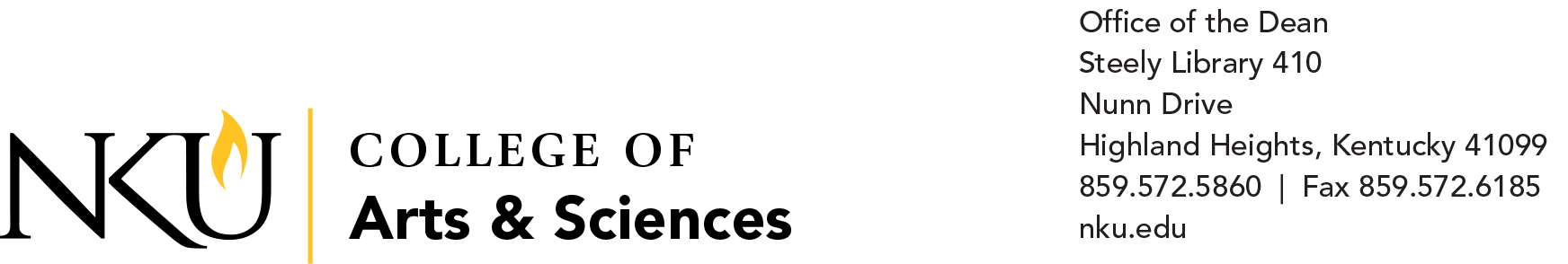 Frank Sinton Milburn Innovative Idea Initiator (I3) AwardThis award is designed to support innovation and an entrepreneurial spirit.  Awards will support those new creative ideas that are difficult to fund in the early stages. Immediate and long-term impact as well as sustainability should be discussed in all proposals. Faculty will submit proposals to the department, which will prioritize its collection of innovative strategies.* A college-level committee will review prioritized submissions and make recommendations to the dean who will make final funding decisions.These funds are intended to support Arts and Sciences faculty efforts. Transdisciplinary proposals must originate in Arts and Sciences, but may include faculty from other colleges. Funding requests may range from $1-$10,000, but typically funding will be up to $3,000.  Funding is limited and few large awards will be funded.  Awards will be based on the quality of proposals and availability of funds.  Budgets should be realistic and based on project goals. Immediate and long-term impact as well as sustainability (how projects will be funded beyond the one-time funds) should be discussed in the proposal.All items below are required as part of the applicationDate(s) of Proposed Initiative: Faculty/Staff Name(s): Proposal Title: Proposal Description (include major goals and address need – should not exceed 2 pages): Return on Investment – not to exceed 1 pageShort-term Impact (1 year):Long-term Impact (3-4 years):Sustainability Strategy (how will this project/initiative be sustained beyond the one-time funds): Budget Itemized list of anticipated expenses, when expenditures will occur, and a budget justification: Total Cost of Proposal: Restrictions on funds: Expenditures must follow university policies and procedures: https://procurement.nku.edu/policies.html.Funds cannot be used for faculty stipends or conference travel.Final reporting:Awardees will participate in an Innovation Summit each year where they will present the results of their pilot work with members of the college community.  A final written report of results and future directions will be due to the Dean’s office on this date as well.Materials should be submitted to the Department Chair/Unit Director and Dr. Bethany Bowling, Associate Dean, (bowlingb2@nku.edu) by 4:30pm on October 17, 2018. Late and/or incomplete applications will not be accepted.  *Department Chairs should forward their department’s prioritized ranking by 4:30pm on October 22, 2018 to Associate Dean Bethany Bowling. Late rankings will not be accepted.  